 Velo NB 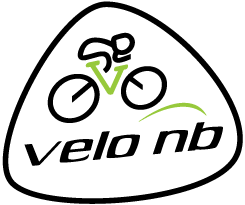 Canada Summer Games 2022 MTB Team Selection Criteria and Athlete Guide Approved: May 9 2022Introduction The Canada Summer Games is a quadrennial event that brings together over 3000 of the nation’s top young athletes to compete in 16 sports. All 13 provinces and territories participate in what is the largest regular multi-sport event in Canada. The 2022 event takes place August 6th to August 21st in the Niagara Region of Ontario.Athlete Eligibility Guidelines Canada Games Council Athlete eligibility is defined in the 2022 Summer Canada Games Cycling Technical Package. This Technical Package is attached. Some aspects of the Technical Package may be revised prior to the Games. Any updates will be posted on the Canada Games Council’s website: http://www.canadagames.caSelection CommitteeThe Selection Committee will consist of the Velo NB president and the Canada Games cycling team coaches. Selection CalendarThe detailed programme for each day is subject to change.Each athlete wishing to participate in the 2022 Canada Games selection must be present on all of the above dates, except in exceptional cases, which will be considered by the committee on a case by case basis. Please contact the coach.Selection Criteria**What it means to be a coachable athlete: the athlete is able to hear the constructive criticism of his team and will interpret and use this intervention to his advantage, the athlete is always acting in his own interest and the interest of the greater number.*** What does the idea of Fair Play for an athlete sum up: in good times and bad, the athlete is able to act in a respectful and considered way, like a sports leader in his or her discipline.Athlete SelectionThe top two (2) overall NB athletes from the selection competitions will be selected and invited to join the team for the 2022 Canada Games. One (1) athlete will be selected by the coach and his committee, using all criteria. If there is a need to break a tie (due to a tie in points, race facts or other valid discussions), the athlete will be separated from his/her opponent(s) by comparing observable criteria, such as the athlete's investment in his/her sport project (training provided and attitude in competition to achieve his/her goals), the athlete's performance potential at the 2022 Canada Games. The observable criteria are based on both the performance and attitude of the athlete. If the selection committee is unable to evaluate an athlete in these competitive events (cancellation of event, injury, illness, mechanical problems during the race...), the decision will be based on broader criteria if it is deemed that such an athlete has the potential to be selected.Reminder: Throughout the year, the investment and state of mind of each athlete will be observed and inappropriate behavior will jeopardize their selection.NB: Road performances supervised by coach Gregory Lapalud will be observed and may be used in favour of the athlete's selection for the Canada Games in the Mountain Bike discipline. Also, the mountain bike performances may benefit the athlete for eventual selection for the Canada Games in the road bike discipline.WhatWhenWhereCamp 1April 30th and May 1stDieppeCamp 2May 14th and 15thDieppeSelection Competition 1June 3 and 4thCanada CupBaie St Paul - QCSelection Competition 2June 5thQuebec CupBaie St Paul - QCSelection Competition 3Saturday 18 or Sunday 19 JuneNB CG Selection RaceDieppeSelection criteriaSelection criteriaResultsObservableTwo (2) athletes (2 men, 2 women) will be selected by their rankings in the selection competitions.Attitude of the athlete in competition, training and in the community.To be positively invested in one's journey.Cleanliness of the bike.Being a coachable athlete**Be able to follow instructions and work in a team.Showing "Fair Play ***".Selection committee, coach.Attitude of the athlete in competition, training and in the community.To be positively invested in one's journey.Cleanliness of the bike.Being a coachable athlete**Be able to follow instructions and work in a team.Showing "Fair Play ***".One (1) athlete (1 male, 1 female) may be selected at the discretion of the coach and his committeeAttitude of the athlete in competition, training and in the community.To be positively invested in one's journey.Cleanliness of the bike.Being a coachable athlete**Be able to follow instructions and work in a team.Showing "Fair Play ***".Throughout the year, each athlete's investment and state of mind will be observed and inappropriate behaviour will jeopardise their selection.Throughout the year, each athlete's investment and state of mind will be observed and inappropriate behaviour will jeopardise their selection.